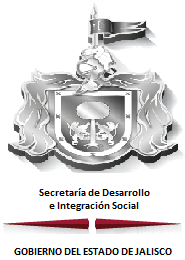 PROTOCOLO DE ACCION ENCASO DE SISMOSECRETARIA DE DESARROLLO EINTEGRACION SOCIAL.AV. LA PAZ 875 2do PISO.INTRUCCIONES BASICAS EN CASO DE SISMO1.- CONSERVE LA CALMA.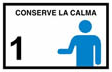 2.- APAGUE INMEDIATAMENTE CIGARROS O       CUALQUIER FUENTE DE INCENDIOS.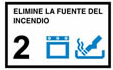 3.- ALEJESE DE VENTANAS.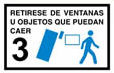 4.- NO USE ESCALERAS O ELEVADOR DURANTE EL     SISMO.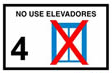 5.- COLOQUESE JUNTO A UNA COLUMNA O      DEBAJO DE UN ESCRITORIO, MESA O TRABE.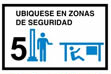 6.- LOCALICE RUTA DE EVACUACION.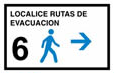 